МИНИСТЕРСТВО ОБРАЗОВАНИЯ ИРКУТСКОЙ ОБЛАСТИ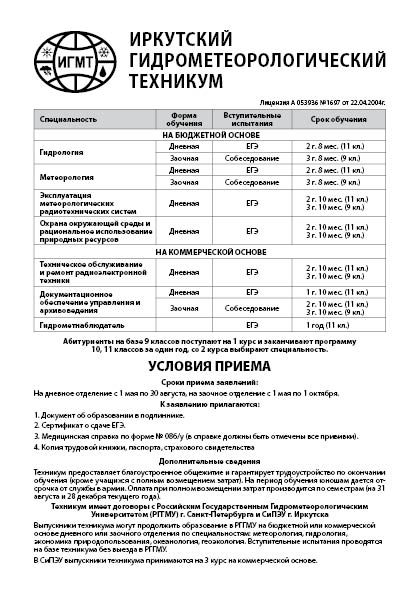 ГОСУДАРСТВЕННОЕ БЮДЖЕТНОЕ ПРОФЕССИОНАЛЬНОЕ ОБРАЗОВАТЕЛЬНОЕ УЧРЕЖДЕНИЕ ИРКУТСКОЙ ОБЛАСТИ«ИРКУТСКИЙ гидрометеорологический техникуМ»УТВЕРЖДЕНОприказом директора ГБПОУ ИГМТот «3» сентября 2020 г. № 74-АПорядок определения цен (тарифов) на платные образовательные услугиг. Иркутск 2020 г.СРОК ДЕЙСТВИЯ: до переиздания1. Настоящий Порядок разработан в целях определения цен (тарифов) на платные образовательные услуги, оказываемые Государственным бюджетным профессиональным образовательным учреждением Иркутской области «Иркутский гидрометеорологический техникум» (далее Техникум).2. Техникум определяет цены (тарифы) на образовательные услуги на основании размера расчётных и расчётно-нормативных затрат на оказание техникумом образовательных услуг по основным видам деятельности, а также размера расчётных и расчётно-нормативных затрат на содержание имущества техникума с учётом:анализа фактических затрат Техникума на оказание образовательных услуг по основным видам деятельности в предшествующие периоды, а при отсутствии данного вида услуг в предшествующем периоде с учётом планово-нормативных показателей на плановый период (год);прогнозной информации о динамике изменения уровня цен (тарифов) в составе затрат на оказание Техникумом платных образовательных услуг по основным видам деятельности, включая регулируемые государством цены (тарифы) на товары, работы, услуги субъектов естественных монополий;анализа существующего и прогнозируемого объема рыночных предложений на аналогичные услуги и уровня цен (тарифов) на них;возможности развития и совершенствования образовательной деятельности и материально-технической базы Техникума.3. Расчет себестоимости платных образовательных услуг осуществляется в соответствии с принятой в Техникуме методикой (если учредителем не установлено иное), которая группирует затраты на оказание платных образовательных услуг в соответствии с их экономическим содержанием на прямые и косвенные:3.1. К прямым расходам относятся затраты, непосредственно связанные с оказанием платной образовательной услуги и потребляемые в процессе ее оказания:3.1.1. Оплата труда основного персонала учреждения, т.е. персонала, непосредственно оказывающего платные образовательные услуги, определяется на основе действующих нормативных правовых актов. Расчёт расходов на оплату труда производится с учётом годового фонда рабочего времени и времени оказания услуги.3.1.2. Начисления на оплату труда основного персонала, определяются в соответствии с законодательством Российской Федерации и включают расходы на страховые взносы во внебюджетные фонды.3.1.3. Материальные затраты определяются в соответствии Налоговым кодексом Российской Федерации и включают расходы на приобретение инвентаря, приборов, лабораторного оборудования и других расходных материалов, используемых непосредственно в процессе оказания платной образовательной услуги и не являющихся амортизируемым имуществом. Материальные затраты рассчитываются на основе фактических данных за предшествующий период, а при отсутствии данного вида услуг в предшествующем периоде можно использовать планово-нормативные показатели на плановый период (год);3.1.4. Плата за аренду помещений, сооружений определяется в соответствии с заключенными договорами. В прямые расходы арендная плата включается в том случае, если аренда уплачивается за помещения, в которых непосредственно оказывается образовательная услуга на платной основе. Затраты включаются в себестоимость в зависимости от объема оказываемых услуг за определенный период времени и количества потребителей услуги;3.1.5. Износ мягкого инвентаря по основным подразделениям рассчитывается исходя из фактических расходов на его приобретение и срока использования.3.2. К косвенным расходам на оказание платных образовательных услуг в соответствии с Налоговым кодексом Российской Федерации относятся те виды затрат, которые необходимы для оказания платных образовательных услуг, но которые нельзя включить в себестоимость методом прямого счёта.Косвенными расходами при оказании платных образовательных услуг являются:3.2.1. Оплата труда прочего персонала, непосредственно не занятого в оказании платных образовательных услуг;3.2.2. Начисления на оплату труда прочего персонала, определяются в соответствии с законодательством Российской Федерации и включают расходы на страховые взносы во внебюджетные фонды;3.2.3. Хозяйственные расходы (расходы на приобретение предметов снабжения, инвентаря, в том числе канцелярских товаров, справочной литературы, картриджей, бумаги, если в ходе обучения будет выдаваться раздаточный материал, закладываются расходы на его размножение и оплату услуг, включая затраты на текущий ремонт), коммунальные расходы, арендная плата на помещения, здания и сооружения определяются по фактическим данным предшествующего года, либо в случае отсутствия данных - в соответствии с планом работы на будущий год;3.2.4. Прочие расходы - определяются по фактическим данным предшествующего года, либо в случае отсутствия данных - в соответствии с планом работы на будущий год. В себестоимость конкретной платной образовательной услуги косвенные расходы включаются в соответствии с принятой в профессиональной образовательной организации методикой, разработанной в соответствии с требованиями действующего законодательства.4. Цены (тарифы) на платные образовательные услуги устанавливаются с учетом покрытия издержек профессиональной образовательной организации на оказание данных услуг и предусмотренной рентабельности не более двадцати пяти процентов.5. Дискриминация цен на платные образовательные услуги.5.1. Учитывая специфику формирования спроса на различные виды платных образовательных услуг, его неравномерность во времени, профессиональная образовательная организация может устанавливать различные цены на одну и ту же услугу (ценовая дискриминация) в зависимости от изменения спроса (если учредителем не установлено иное).5.2. Применение пониженной цены допустимо, если предполагается, что экономический эффект будет обеспечиваться за счет:привлечения большего числа обучающихся;проведения занятий в группе;проведения занятий на территории заказчика;дотирования менее престижных видов услуг, подразделений, труднокомплектуемых специальностей (за счет применения понижающих коэффициентов к усредненной цене с одновременным перераспределением разницы в ценах за счет повышения цены на платные образовательные услуги, пользующиеся повышенным спросом).5.3. Возможно установление пониженной цены для обучающихся, имеющих особые успехи в учёбе (отличные оценки и отсутствие задолженностей по сдаче зачетов и экзаменов).6. Перечень платных образовательных услуг, оказываемых Техникумом, цены (тарифы) на платные образовательные услуги, а также изменения в перечень платных образовательных услуг и изменения цен (тарифов) на образовательные услуги утверждаются приказом директора Техникума и доводятся до сведения заказчика в установленном в Техникуме порядке.